Nom PrénomDate1Relie avec les noms des champignons correspondants :2 Complète avec les mots :Le bollet est un champignon …………………………………..L’amanite tue-mouche est un champignon ……………………………………………………..3 Barre les phrases fausses :Il range les champignons.Elle mange les campinions.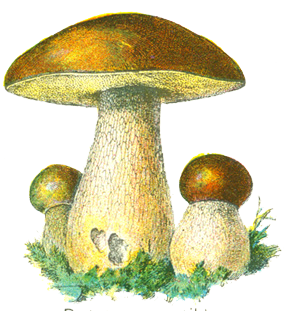 calvaire doree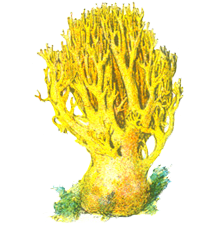 bollet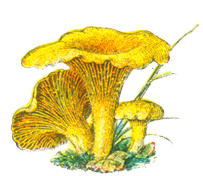 chanterelle